Муниципальное бюджетное дошкольное образовательное учреждение«Ромодановский детский сад комбинированного вида»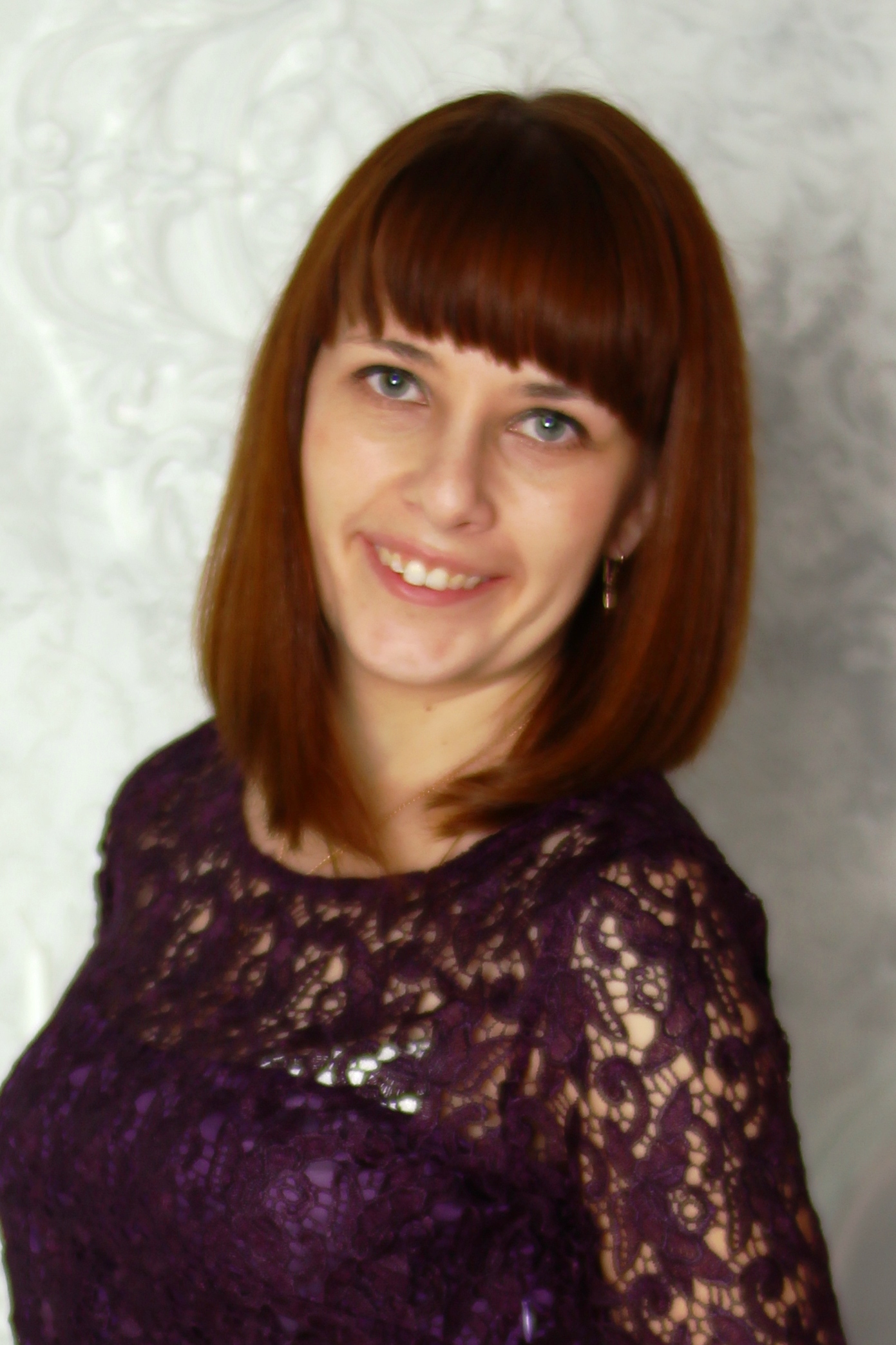 	Название конспекта: фронтальное занятие для детей старшего дошкольного возраста с ОНР III уровня  «Профессия повар». ФИО, должность: Лашина Ольга Сергеевна, учитель-логопед.Цель: познакомить детей с профессией повара и предметами, необходимыми для  его работы. Задачи: Образовательные:- уточнять и активизировать словарный запас по теме «Профессия повар;- продолжать работу по совершенствованию связной речи;- совершенствовать грамматический строй речи: закреплять навыкправильного образования относительных прилагательных;- закреплять навык употребления глаголов в рамках лексической темы;- формировать навык слогового анализа слов;Коррекционно-развивающие:- развивать логическое мышление на материале загадок и игры «Что лишнее»;- развивать общую моторику (координация речи с движением);- развитие фонематического слухаВоспитательные задачи:- формировать навыки сотрудничества, взаимодействия, самостоятельности и инициативности, умение слушать ответы товарищей;- воспитывать положительные эмоции и радостное настроение у детей;- воспитывать уважительное отношение к профессии «Повар»Условия и особенности:1.Организационный моментУчитель-логопед. Здравствуйте, ребята! Сели правильно, красиво, улыбнулись, вдохнули, плавно выдохнули (2 р.). Вдохнули и при выдохе считаем громко, отчётливо от 1 до 6.Взялись за руки, закрыли глаза, через рукопожатие почувствуйте, как вы желаете друг другу только доброе и хорошее. Откройте глаза.Сообщение темы занятия.Учитель-логопед. Ребята, вы слышите кто-то стучит в дверь. Давайте посмотрим. (Учитель-логопед вносит игрушку Куйгорожа)-Вы узнали кто это? Дети. КуйгорожУчитель-логопед. Правильно, это наш знакомый Куйгорож. Как вы думайте, а зачем он  пришел в наш детский сад? (Ответы детей)- А давайте мы узнаем у него?Включается звукозапись «Здравствуйте, мои друзья! Я путешествую по детским садам и узнаю про разные профессии.  И сегодня я пришел в ваш детский сад, чтобы узнать еще про одну очень интересную профессию. Отгадайте мою загадку и вы узнаете еёОн – мастер щей и борщей,И рагу из овощей,Вкусный сварит он бульон,Торт испечь сумеет он.»Дети: Повар.На экране появляется картинка повара.Учитель-логопед. Ребята, расскажем Куйгорожу про эту профессию? Дети. Да.Учитель-логопед. Но чтобы правильно и красиво рассказать Куйгорожу о этой профессии мы должны сами превратиться в поваров. И для этого наденем наши волшебные колпачки поваров.3. Основная частьУчитель-логопед. Ну, вот мы с вами готовы!-Как вы думаете, трудная это работа или легкая? Почему? Ответы детейУчитель-логопед. Роль повара очень важна, ведь от того, что мы кушаем, зависит наше настроение, а самое главное здоровье. Повара вкусно и сытно кормят взрослых и детей в школах, детских садах, на заводах, в кафе.Современный повар работает на специально оборудованной кухне, чего там только нет! Давайте вспомним, электрические приборы, которые помогают на кухне? (ответы)Учитель-логопед. Но у повара есть и ручные орудия труда, какие? (ответы).Дети выполняют задание 5 по тетради.Назови одним словом, что нарисовано на картинке? (Посуда)Для чего она нужна?Раскрась её разными цветами. Учитель-логопед. Повар должен много знать о продуктах: как выбрать самые лучшие продукты, как правильно их хранить, как определить их свежесть. -Помогите Куйгорожу в каждом столбце найти лишний предмет: (задание 1 по тетради)Банан, ананас, яблоко, груша, викторияЛук, помидор, свекла, яблоко. МорковьШоколад, леденец, рулет, арбуз, тортУчитель-логопед. А давайте откроем свое кафе и будем в нем поварами.  Я буду главным поваром, для этого я тоже надену колпак и фартук,  а вы будет моими помощниками – поварятами.Сейчас я хочу проверить знаете ли вы, как готовят разные блюда. Хорошая ли у меня команда. Послушайте внимательно и, если нужно, исправьте меня.Я запуталася, друзья. Правильно сказала ли я:- Я пеку на кухне чай.Правда ль это? Отвечай. А как правильно?Отвечайте, верно ль это:Повар варит нам котлеты?Жарит суп? Печет компот?Или все наоборот.Повар кипятит блины?И взбивает крем?Вот какие молодцы!Были вы внимательныА из чего готовят блюдаДети. Из продуктовУчитель-логопед. Мы отправляемся за продуктами в магазин. В какой магазин мы пойдем за продуктами? Что нам нужно, чтобы купить продукты? Без чего нам не дадут в магазине любой товар? Дети. Без монет, денег.Я вам дам монеты. Посмотрите, какие они (Раздаются монеты-буквы.)- Переверните монету, что там написано? Дети. Буквы.Учитель-логопед. Ваня, у тебя какая буква? У всех написаны разные буквы. - Что ты можешь рассказать о своей букве?Вы можете на свои деньги купить только тот продукт, название которого начинается на звук, соответствующий букве, написанной на вашей монете. - Саша, какая у тебя буква? Какие продукты ты можешь купить?«Покупайте» каждый свои продукты. (Картинки)-  Маша, что ты купила?Ответы детей.Учитель-логопед. Этому специалисту нужна хорошая память, ведь он должен помнить множество рецептов.-Давайте составим рецепт салата, выбрав продукты, которые вы  купили в магазине.  Придумай название своему салату. Дети выполняют задание.Учитель-логопед. Но чтобы продукты дольше оставались свежими давайте положим в холодильник.  Разложите продукты каждый на свою полочку. На первую полку можно положить продукт, название которого мы хлопнем 1 раз. На вторую полку можно положить продукт, название которого мы хлопнем 2 раза. На третью – 3 раза. (Мо-ло-ко, торт, тво-рог, сме-та-на, сок, сыр, мас-ло)Молодцы, ребята! Посмотрите внимательно, какой в холодильнике порядок, и каждый продукт лежит на своей полке. - А теперь будем варить суп.4.ФизминуткаНа плите стоит кастрюля
(показываем обхватывающее движение руками)
Очень важная чистюля
В ней мы суп начнем варить
Что нам нужно положить
(растираем ладошки до тепла)
Картошку, морковку, свеклу, перец, лук
(разминаем каждый пальчик от основания к кончику)
Очень вкусный варим суп
(растираем ладошки до тепла) Учитель-логопед. Нам осталось приготовить еще одно блюдо. Это компот.Я буду показывать вам фрукт, а вы будете отвечать, какой компот из него получиться. Из клубники — клубничный». Затем педагог показывает картинки на доске, ребёнок повторяет, какой компот получается из тех или иных фруктов (яблоко - яблочный, апельсин- апельсиновый, банан - банановый, груша – грушевый,).- Молодцы ребята!!! У нас с вами готово три блюда, какие?Дети. Салат, суп, компот.5.Итог занятия- О какой профессии мы сегодня говорили?- В чем заключается работа повара?-Какие инструменты и приспособления нужны для приготовления еды?Куйгорож: «Спасибо большое вам ребята. Вы такие молодцы! Теперь я знаю все о этой профессии». На экране  появляется Куйгорож в костюме повара.ЛитератураАнтонова М.В. Знакомимся с профессиями . Рабочая тетрадь для детей 5-7 лет. Саранск, 2017 г.Кузнецова Е.В., Тихонова И.А. Ступеньки к школе. Обучение грамоте детей с нарушениями речи. М., 1999г.Крупенчук О.И. Научите меня говорить правильно. СПб, 2005г.Пожиленко Е.А. Волшебный мир звуков и слов. М., 2001г.      Ожидаемый результат:Расширить у детей знания и представления о профессии повара.Развитие связной речи и коммуникативных навыков.Развитие грамматического строя.Воспитывать уважительное отношение к профессии «Повар».Развитие высших психических функций